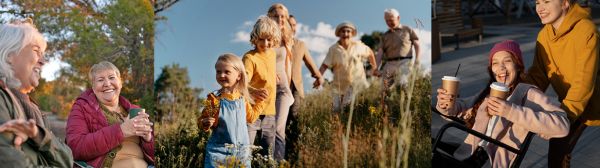 Tietoa Invalidiliiton toiminnastaKiitos, että olet liittynyt hiljattain jäseneksi Invalidiliiton jäsenyhdistykseen. Yhdistyksesi on Invalidiliiton jäsen ja yhdistyksen jäsenenä olet myös osa Invalidiliitto-yhteisöä. Invalidiliiton toiminta on sinua vartenInvalidiliitosta saat tietoa, neuvontaa ja mahdollisuuksia monenlaiseen toimintaan sekä yhdessä tekemiseen.

Jos haluat tavata muita Invalidiliiton jäsenyhdistysten jäseniä, tai vaikkapa oppia yhdistystoiminnasta tai vammaisten ihmisten oikeuksista, niin tule mukaan järjestämäämme toimintaan. Lisätietoja tapahtumakalenterista ja koulutuskalenterista.Invalidiliiton yhdistykset järjestävät monenlaista toimintaa. Lisätietoa yhdistysten toimintakalenterista. Joskus voit tarvita yksilöllisiä neuvoja tai tietoja vammaisuuteen liittyen. Tällöin voit olla yhteydessä neuvontapalveluumme. 

Jäsenten asiointipalvelussa voit ilmoittautua tapahtumiin, muokata tietojasi, maksaa jäsenmaksusi, avata sähköisen jäsenkortin sekä lukea sähköistä It-lehteä.  Lehti tulee myös maksutta jäsenetuna kotiisi. Asiointipalveluun pääset kirjautumaan tästä.

Edistämme vammaisten ihmisten oikeuksia sekä yhteiskunnan yhdenvertaisuutta ja esteettömyyttä. Järjestämme myös sopeutumista tukevia kursseja sekä tukea harvinaissairaille. Alle 29-vuotiaille on tarjolla omaa Seitti-toimintaa tai nuorten vaikuttajien toimintaa. 

Käy tutustumassa tarkemmin monipuoliseen toimintaamme verkkosivuillamme tai sosiaalisen median kanavissamme Facebookissa, X:ssä ja Instagramissa. Olet lämpimästi tervetullut toimintaamme! Ystävällisin terveisin,
Invalidiliittolaiset